CortisolChemical Formula: Molar Mass:  362.46 g/molFunctional Group: Ketone, Alcohol, and AlkeneDescription: Cortisol is one type of steroid hormone that produce in the cortex of adrenal gland. (3) Stress can effect the level of cortical in the body. Activation of the pituitary-adrenal axis is a prominent neuroendocrine response to stress, promoting survival. (1)Function: Cortisol have a different functions depend on which cell cortisol is acting on because most of the cell contains cortisol receptors.(2) Such as, controlling sugar levels in the blood, regulating metabolism, anti-inflammatory, influencing memory formation, controlling salt and water balance, influencing blood pressure, allow kidney to produce hypotonic urine and helping development of the fetus. (3)Physical and Chemical Properties: (4)Structure: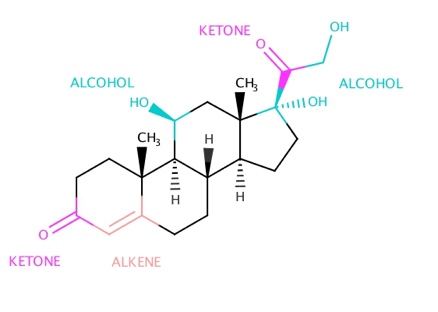 References:1.Ranabir, S., & Reetu, K. (2011). Stress and hormones. Retrieved May 21, 2017, from https://www.ncbi.nlm.nih.gov/pmc/articles/PMC3079864/2.Cortisol. (n.d.). Retrieved May 21, 2017, from http://www.yourhormones.info/Hormones/Cortisol.aspx3.What is Cortisol. (n.d.). Retrieved May 21, 2017, from http://www.hormone.org/hormones-and-health/what-do-hormones-do/cortisol4.Hydrocortisone. (n.d.). Retrieved May 21, 2017, from https://pubchem.ncbi.nlm.nih.gov/compound/hydrocortisone#section=Top.StateSolidColorWhite, crystalline powderOdorOdorlessTasteBitterMelting Point220 °CFormal Charge 0Heavy atom count27